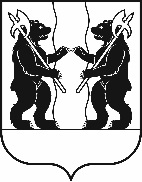 М У Н И Ц И П А Л Ь Н Ы Й С О В Е ТЯрославского муниципального районаР Е Ш Е Н И Е24.02.2022                                                                                                                                            № 2О Порядке заключения соглашений
между органами местного самоуправления Ярославского муниципального района и органами местного самоуправления поселений, входящих
в состав Ярославского муниципального районаПринято на заседанииМуниципального СоветаЯрославского муниципального района«24» февраля 2022 г.На основании Федерального закона от 6 октября 2003 года № 131-ФЗ               «Об общих принципах организации местного самоуправления в Российской Федерации», Устава Ярославского муниципального района МУНИЦИПАЛЬНЫЙ СОВЕТ ЯРОСЛАВСКОГО МУНИЦИПАЛЬНОГО РАЙОНА Р Е Ш И Л:1. Утвердить Порядок заключения соглашений между органами местного самоуправления Ярославского муниципального района и органами местного самоуправления поселений, входящих в состав Ярославского муниципального района (прилагается).2. Признать утратившим силу решение Муниципального Совета Ярославского муниципального района от 22.12.2014 № 27 «Об утверждении Порядка заключения соглашений о передаче отдельных полномочий по решению вопросов местного значения между органами местного самоуправления Ярославского муниципального района и органами местного самоуправления городского и сельских поселений, входящих в состав Ярославского муниципального района».3. Контроль за исполнением настоящего Решения возложить на комитет Муниципального Совета Ярославского муниципального района по регламенту, этике, нормотворчеству, обеспечению депутатской деятельности и вопросам местного самоуправления (Фаламеева Е.В.).4. Настоящее Решение вступает в силу со дня его официального опубликования, за исключением пункта 2 настоящего Решения, вступающего             в силу с 1 января 2023 года.5. Установить, что внесение изменений в соглашения о передаче отдельных полномочий по решению вопросов местного значения между органами местного самоуправления Ярославского муниципального района и органами местного самоуправления поселений, входящих в состав Ярославского муниципального района, заключенные до вступления в силу настоящего Решения, осуществляется в соответствии с требованиями, установленными решением Муниципального Совета Ярославского муниципального района от 22.12.2014 № 27                             «Об утверждении Порядка заключения соглашений о передаче отдельных полномочий по решению вопросов местного значения между органами местного самоуправления Ярославского муниципального района и органами местного самоуправления городского и сельских поселений, входящих в состав Ярославского муниципального района», но не позднее 1 января 2023 года.Глава Ярославского                                    Председатель Муниципального Советамуниципального района                             Ярославского муниципального района_________________Н.В. Золотников          ___________________ Е.В. Шибаев      «___»_________________ 2022 года          «___»_________________ 2022 года     УТВЕРЖДЕНрешением Муниципального Совета Ярославского муниципального районаот 24.02.2022 № 2Порядок заключения соглашений
между органами местного самоуправления Ярославского муниципального района и органами местного самоуправления поселений, входящих в состав Ярославского муниципального района1. Общие положения1.1. Настоящий Порядок заключения соглашений между органами местного самоуправления Ярославского муниципального района и органами местного самоуправления поселений, входящих в состав Ярославского муниципального района, (далее - Порядок) разработан в соответствии с Бюджетным кодексом Российской Федерации, Федеральным законом от 6 октября 2003 года № 131-ФЗ «Об общих принципах организации местного самоуправления в Российской Федерации», Уставом Ярославского муниципального района.1.2. В целях настоящего Порядка применяются следующие понятия, термины и сокращения:соглашения между органами местного самоуправления - соглашения между органами местного самоуправления Ярославского муниципального района и органами местного самоуправления поселений, входящих в состав Ярославского муниципального района о передаче части полномочий по решению вопросов местного значения;органы местного самоуправления поселений - органы местного самоуправления поселений, входящих в состав Ярославского муниципального района;районный бюджет – районный бюджет Ярославского муниципального района;уполномоченное должностное лицо поселения – должностное лицо местного самоуправления поселения, входящего в состав Ярославского муниципального района, уполномоченное в соответствии с уставом соответствующего поселения Ярославского муниципального района и (или) решением муниципального совета соответствующего поселения, входящего в состав Ярославского муниципального района, на подписание соглашения между органами местного самоуправления;уполномоченный орган местного самоуправления поселения - орган местного самоуправления поселения, входящего в состав Ярославского муниципального района, уполномоченный в соответствии с уставом соответствующего поселения Ярославского муниципального района и (или) решением муниципального совета соответствующего поселения, входящего в состав Ярославского муниципального района, инициировать передачу (принятие) части полномочий по решению вопросов местного значения и принимать решение о передаче (принятии) части полномочий по решению вопросов местного значения.Иные понятия и термины применяются в настоящем Порядке в соответствии с Бюджетным кодексом Российской Федерации, Федеральным законом от 6 октября 2003 года № 131-ФЗ «Об общих принципах организации местного самоуправления в Российской Федерации», Уставом Ярославского муниципального района.1.3. Органы местного самоуправления поселений вправе заключать соглашения с органами местного самоуправления Ярославского муниципального района о передаче осуществления части своих полномочий за счет межбюджетных трансфертов, предоставляемых из местных бюджетов поселений в районный бюджет в соответствии с Бюджетным кодексом Российской Федерации. В этом случае органы местного самоуправления Ярославского муниципального района осуществляют соответствующую часть полномочий по решению вопросов местного значения поселения на территории соответствующего поселения, входящего в состав Ярославского муниципального района, в соответствии с Федеральным законом от 6 октября 2003 года № 131-ФЗ «Об общих принципах организации местного самоуправления в Российской Федерации», иными федеральными законами, Уставом Ярославского муниципального района, соответствующими соглашениями о передаче органам местного самоуправления Ярославского муниципального района части полномочий по решению вопросов местного значения поселения, входящего в состав Ярославского муниципального района.1.4. Органы местного самоуправления Ярославского муниципального района вправе заключать соглашения с органами местного самоуправления поселений о передаче им осуществления части своих полномочий за счет межбюджетных трансфертов, предоставляемых из районного бюджета в местные бюджеты поселений в соответствии с Бюджетным кодексом Российской Федерации. В этом случае органы местного самоуправления поселения осуществляют соответствующую часть полномочий по решению вопросов местного значения Ярославского муниципального района на территории соответствующего поселения, входящего в состав Ярославского муниципального района, в соответствии с Федеральным законом от 6 октября 2003 года № 131-ФЗ «Об общих принципах организации местного самоуправления в Российской Федерации», иными федеральными законами, Уставом Ярославского муниципального района, соответствующим соглашением о передаче органам местного самоуправления поселения части полномочий Ярославского муниципального района по решению вопросов местного значения Ярославского муниципального района.2. Полномочия органов местного самоуправления Ярославского муниципального района в сфере заключения соглашений между органами местного самоуправления2.1. Муниципальный Совет Ярославского муниципального района:2.1.1. Утверждает порядок заключения соглашений между органами местного самоуправления.2.1.2. Утверждает перечень полномочий по решению вопросов местного значения, принимаемых (передаваемых) органами местного самоуправления Ярославского муниципального района.2.1.3. Устанавливает объем материальных ресурсов и финансовых средств, направляемых для осуществления принимаемых (передаваемых) полномочий.2.1.4. Контролирует осуществление органами местного самоуправления Ярославского муниципального района и органами местного самоуправления поселений принимаемых (передаваемых) полномочий по решению вопросов местного значения, а также использование направляемых в указанных целях материальных ресурсов и финансовых средств.2.2. Глава Ярославского муниципального района: 2.2.1. Организует работу по принятию (передаче) органами местного самоуправления Ярославского муниципального района осуществления части полномочий по решению вопросов местного значения.2.2.2. Вносит на рассмотрение Муниципального Совета Ярославского муниципального района в порядке правотворческой инициативы проект решения Муниципального Совета Ярославского муниципального района об утверждении перечня полномочий по решению вопросов местного значения, принимаемых (передаваемых) органами местного самоуправления Ярославского муниципального района, установлении объема материальных ресурсов и финансовых средств, направляемых для осуществления принимаемых (передаваемых) полномочий.2.2.3. Заключает от имени органов местного самоуправления Ярославского муниципального района соглашения между органами местного самоуправления.2.2.4. Определяет структурные подразделения аппарата либо отраслевые (функциональные) органы Администрации Ярославского муниципального района, осуществляющие часть полномочий по решению вопросов местного значения поселений, а также контроль за исполнением органами местного самоуправления поселений переданных полномочий по решению вопросов местного значения Ярославского муниципального района. 2.3. Администрация Ярославского муниципального района: 2.3.1. Инициирует передачу (принятие) органами местного самоуправления Ярославского муниципального района осуществления части полномочий по решению вопросов местного значения.2.3.2. Разрабатывает перечень полномочий по решению вопросов местного значения, принимаемых (передаваемых) органами местного самоуправления Ярославского муниципального района, а также объем материальных ресурсов и финансовых средств, направляемых для осуществления принимаемых (передаваемых) полномочий.2.3.3. Готовит проект решения Муниципального Совета Ярославского муниципального района об утверждении перечня полномочий по решению вопросов местного значения, принимаемых (передаваемых) органами местного самоуправления Ярославского муниципального района, установлении объема материальных ресурсов и финансовых средств, направляемых для осуществления принимаемых (передаваемых) полномочий.2.3.4. Разрабатывает проекты соглашений между органами местного самоуправления.2.3.5. Организует исполнение соглашений между органами местного самоуправления.3. Порядок принятия органами местного самоуправления Ярославского муниципального района части полномочий по решению вопросов местного значения поселений3.1. Инициировать принятие органами местного самоуправления Ярославского муниципального района части полномочий по решению вопросов местного значения поселений вправе уполномоченные органы местного самоуправления поселений либо Администрация Ярославского муниципального района. 3.2. Предложение Администрации Ярославского муниципального района о принятии органами местного самоуправления Ярославского муниципального района части полномочий по решению вопросов местного значения поселения направляется для рассмотрения в адрес уполномоченного органа местного самоуправления соответствующего поселения и подлежит рассмотрению указанным органом в срок не более 30 дней со дня получения соответствующего предложения. 3.3. Предложение уполномоченных органов местного самоуправления поселения о принятии органами местного самоуправления Ярославского муниципального района части полномочий по решению вопросов местного значения поселения направляется для рассмотрения в адрес Главы Ярославского муниципального района и подлежит рассмотрению им в срок не более 30 дней со дня получения соответствующего предложения. 3.4. Предложение о принятии органами местного самоуправления Ярославского муниципального района части полномочий по решению вопросов местного значения поселения должно содержать следующие сведения: перечень полномочий по решению вопросов местного значения, которые подлежат передаче, срок такой передачи, сведения о материальных ресурсах и финансовых средствах, передаваемых для осуществления передаваемой части полномочий. 3.5. В случае согласования Главой Ярославского муниципального района и органами местного самоуправления поселения принятия части полномочий по решению вопросов местного значения поселений органами местного самоуправления Ярославского муниципального района по поручению Главы Ярославского муниципального района Администрация Ярославского муниципального района в тридцатидневный срок готовит проект решения Муниципального Совета Ярославского муниципального района об утверждении перечня принимаемых полномочий, установлении объема материальных ресурсов и финансовых средств, направляемых для осуществления принимаемых полномочий, и проект соглашения между органами местного самоуправления.Для разработки проекта соглашения между органами местного самоуправления распоряжением Администрации Ярославского муниципального района может быть создана рабочая группа с участием представителей от каждой из сторон. Рабочая группа готовит проект соглашения между органами местного самоуправления, учитывающий интересы сторон соглашения. Проект соглашения между органами местного самоуправления считается подготовленным, если сторонами соглашения достигнута договоренность по всем существенным его условиям.3.6. Решение Муниципального Совета Ярославского муниципального района об утверждении перечня принимаемых полномочий, установлении объема материальных ресурсов и финансовых средств, направляемых для осуществления принимаемых полномочий, вступает в силу со дня его принятия и не подлежит официальному опубликованию.3.7. Разработанный проект соглашения между органами местного самоуправления после утверждения Муниципальным Советом Ярославского муниципального района перечня принимаемых полномочий, установления объема материальных ресурсов и финансовых средств, направляемых для осуществления принимаемых полномочий, направляется Главе Ярославского муниципального района для подписания и организации его подписания уполномоченным должностным лицом поселения.4. Порядок передачи органами местного самоуправления Ярославского муниципального района части полномочий по решению вопросов местного значения Ярославского муниципального района 4.1. Инициировать передачу органами местного самоуправления Ярославского муниципального района части полномочий по решению вопросов местного значения Ярославского муниципального района органам местного самоуправления поселений вправе уполномоченные органы местного самоуправления поселений либо Администрация Ярославского муниципального района. 4.2. Предложение Администрации Ярославского муниципального района о передаче органами местного самоуправления Ярославского муниципального района части полномочий по решению вопросов местного значения Ярославского муниципального района органам местного самоуправления поселения направляется для рассмотрения в адрес уполномоченного органа местного самоуправления соответствующего поселения и подлежит рассмотрению указанным органом в срок не более 30 дней со дня получения соответствующего предложения. 4.3. Предложение уполномоченных органов местного самоуправления поселения о передаче органами местного самоуправления Ярославского муниципального района части полномочий по решению вопросов местного значения Ярославского муниципального района органам местного самоуправления поселения направляется для рассмотрения в адрес Главы Ярославского муниципального района и подлежит рассмотрению им в срок не более 30 дней со дня получения соответствующего предложения. 4.4. Предложение о передаче органами местного самоуправления Ярославского муниципального района части полномочий по решению вопросов местного значения Ярославского муниципального района органам местного самоуправления поселения должно содержать следующие сведения: перечень полномочий по решению вопросов местного значения, которые подлежат передаче, срок такой передачи, сведения о материальных ресурсах и финансовых средствах, передаваемых для осуществления передаваемой части полномочий. 4.5. В случае согласования Главой Ярославского муниципального района и органами местного самоуправления поселения передачи части полномочий по решению вопросов местного значения Ярославского муниципального района органам местного самоуправления поселений по поручению Главы Ярославского муниципального района Администрация Ярославского муниципального района в тридцатидневный срок готовит проект решения Муниципального Совета Ярославского муниципального района об утверждении перечня передаваемых полномочий, установлении объема материальных ресурсов и финансовых средств, направляемых для осуществления передаваемых полномочий, и проект соглашения между органами местного самоуправления.Для разработки проекта соглашения между органами местного самоуправления распоряжением Администрации Ярославского муниципального района может быть создана рабочая группа с участием представителей от каждой из сторон. Рабочая группа готовит проект соглашения между органами местного самоуправления, учитывающий интересы сторон соглашения. Проект соглашения между органами местного самоуправления считается подготовленным, если сторонами соглашения достигнута договоренность по всем существенным его условиям.4.6. Решение Муниципального Совета Ярославского муниципального района об утверждении перечня передаваемых полномочий, установлении объема материальных ресурсов и финансовых средств, направляемых для осуществления передаваемых полномочий, вступает в силу со дня его принятия и не подлежит официальному опубликованию.4.7. Разработанный проект соглашения между органами местного самоуправления после утверждения Муниципальным Советом Ярославского муниципального района перечня передаваемых полномочий, установления объема материальных ресурсов и финансовых средств, направляемых для осуществления передаваемых полномочий, направляется Главе Ярославского муниципального района для подписания и организации его подписания уполномоченным должностным лицом поселения.5. Требования к содержанию соглашений между органами местного самоуправления5.1. В соглашении между органами местного самоуправления указываются: 5.1.1. Предмет соответствующего соглашения с указанием цели его заключения, вопроса (вопросов) местного значения и конкретных передаваемых полномочий по его (их) решению. 5.1.2. Обязанности и права сторон соответствующего соглашения. 5.1.3. Порядок определения ежегодного объема межбюджетных трансфертов, необходимых для осуществления принимаемых (передаваемых) полномочий. 5.1.4. Порядок передачи и использования материальных ресурсов. 5.1.5. Контроль за использованием передаваемых полномочий. 5.1.6. Срок, на который заключается соответствующее соглашение. 5.1.7. Положения, устанавливающие основания и порядок прекращения действия соответствующего соглашения, в том числе досрочного. 5.1.8. Сроки и порядок предоставления отчетов об осуществлении переданных полномочий, использовании финансовых средств (межбюджетных трансфертов) и материальных ресурсов. 5.1.9. Финансовые санкции за неисполнение соответствующего соглашения. 5.1.10. Порядок внесения изменений и дополнений в соответствующее соглашение. 5.2. Порядок вступления в силу соответствующего соглашения со дня его официального опубликования. 5.3. Порядок прекращения действия соответствующего соглашения, в т.ч.:5.3.1. Порядок прекращения действия соответствующего соглашения с момента истечения срока, на который оно было заключено. 5.3.2. Порядок досрочного прекращения действия соответствующего соглашения.5.4. Изменения в Соглашение вносятся в порядке, предусмотренном настоящим Порядком для заключения Соглашения. 6. Регистрация и официальное опубликование соглашений между органами местного самоуправления6.1. Заключенные соглашения между органами местного самоуправления регистрируются управлением делами Администрации Ярославского муниципального района с присвоением номера и даты. При этом датой соглашения считается последняя дата его подписания стороной соответствующего соглашения.6.2. Официальное опубликование соглашений между органами местного самоуправления осуществляется в соответствии с требованиями статьи 8 Устава Ярославского муниципального района.